Памятка для населения«Что делать, если разбился ртутный градусник?»1.Откройте (не создавая сквозняка!) форточку в комнате, где разбился градусник.Закройте дверь, чтобы загрязненный воздух не попадал в другие помещения.Сообщить о случившемся специалистам МЧС (по телефону 01).2.Ограничьте место аварии. Ртуть прилипает к поверхностям и может быть легко разнесена на подошвах по другим участкам помещения.3. Перед сбором ртути:наденьте резиновые перчатки: вещество не должно соприкасаться с обнаженными участками кожи;для защиты ног от загрязнения – полиэтиленовые пакеты;для защиты органов дыхания – ватно-марлевую повязку, пропитанную раствором соды или смоченную водой.4.Максимально тщательно соберите ртуть и все разбившиеся части градусника в стеклянную банку с холодной водой. Вода в банке нужна для того, чтобы ртуть не испарялась.Мелкие капельки-шарики можно собрать с помощью: шприца, резиновой груши, двух листов бумаги, пластыря, скотча,  мокрой газеты,  мокрой ваты, пластилина, кисточки для рисования или бритья.Тщательно соберите ртуть из всех щелей! В этом вам поможет шприц с толстой иглой или груша с тонким наконечником.Если есть подозрения, что ртуть попала за плинтус или под половицы паркета, обязательно снимите их и проверьте!Если сбор ртути затянется, то каждые 15 минут делайте перерыв и выходите на свежий воздух.5.Плотно закройте банку закручиваю-щейся крышкой.Держите банку вдали от нагревательных приборов. Можно использовать пластиковую банку с плотной крышкой, если под рукой нет стеклянной.6.Банку сдайте специалистам МЧС (службы «01») или в предприятие, занимающееся сбором ртутьсодержащих отходов.7.Место разлива ртути обработайте раствором марганцовки или хлорной извести. Чего делать нельзя!1.Нельзя создавать сквозняк до того, как вы собрали ртуть, иначе блестящие шарики разлетятся по всей комнате.2.Нельзя выбрасывать разбившийся термометр в мусоропровод. Испарившиеся там 2 г ртути способны загрязнить 6000 куб. м. воздуха в вашем доме.3.Нельзя подметать ртуть веником: жесткие прутья веника только размельчат ядовитые шарики в мелкую ртутную пыль.4.Нельзя собирать ртуть при помощи пылесоса: продуваемый пылесосом воздух облегчает испарение ртути. Часть ртути оседает в гофрированном шланге, поэтому шланг надо будет сразу обработать по всем правилам демеркуризации. 5.Очень сложно собрать ртуть, если гра-дусник разбился на диване или ковре или другой пористой поверхности. В этом случае лучше вызвать специализированную организа-цию по сбору ртутьсодержащих отходов. 6.Нельзя стирать одежду, контактировав-шую с ртутью, в стиральной машине. 7.Нельзя спускать ртуть в канализацию. Она имеет свойство оседать в канализационных трубах и потихоньку «поддавать» вредными испарениями оттуда.8.Загрязненные тряпки и другие приме-нявшиеся материалы нельзя стирать или промывать в раковине, а лучше запаковать в плотный прозрачный полиэтиленовый пакет и вместе с собранной ртутью сдать в организа-цию, занимающуюся сбором ртутьсодержащих отходов.9.После уборки ртути:а) Промойте марганцовкой и мыльно-содо-вым раствором перчатки, обувь (перчатки лучше просто утилизировать согласно реко-мендациям, данным выше);б) прополощите рот и горло слабо-розовым раствором марганцовки;в) тщательно почистите зубы; г) примите 2-3 таблетки активированного угля;д) пейте больше мочегонной жидкости (чай, кофе, сок), так как ртутные образования выво-дятся из организма через почки.Инструкция «Самостоятельная демеркуризация».Итак, после того, как ртуть из разбившегося градусника собрана, необходимо обработать место разлива ртути концентрированным раствором марганцовки и (или) хлорной извес-ти.  Это окислит ртуть и приведет ее в неле-тучее состояние.Вариант 1: «Марганцовка».1.Раствор марганцовки должен быть темно-бурым, почти непрозрачным.На литр раствора необходимо добавить 1 ст. л. соли и какую-нибудь кислоту (напр., 1 ст. л. уксусной эссенции, или щепотку лимонной кислоты, или ложку средства для удаления ржавчины).2.Обработайте загрязненную поверхность (и все ее щели!) водным раствором марганцовки при помощи кисти, щетки или пульверизатора.Нанесенный раствор оставьте на 6-8 ч, периодически по мере высыхания раствора смачивая обработанную поверхность водой.От раствора на полу или вещах могут остаться несмываемые пятна.3.Затем смойте продукты реакции мыльно-содовым раствором (на 1 литр воды – 40 г мыла и 50 г соды).Эту процедуру повторяйте в течение нескольких следующих дней, с той лишь разницей, что раствор марганцовки выдерживайте в течение 1 часа, а не 6-8 часов.Рекомендуются ежедневные влажные уборки помещения и частые проветривания.Вариант 2: «Белизна» + «Марганцовка».Полная химическая демеркуризация проходит в 2 этапа.1-й этап: в пластиковом (не метал-лическом!) ведре приготовьте раствор хлорсодержащего отбеливателя «Белизна» из расчета 1 л «Белизны» на 8 л воды (2% раствор). Полученным раствором, с исполь-зованием губки, щетки или половой тряпки, промойте загрязненную поверхность. Особое внимание уделяйте щелям паркета и плинтусов. Нанесенный раствор выдержите 15 минут, затем смойте чистой водой.2-й этап: обработайте поверхность 0,8%-м раствором марганцовки: 1 грамм марганцовки на 8 литров воды.В дальнейшем желательно регулярное мытье пола хлорсодержащим препаратом и интенсивное проветривание. Если раствор при первом применении загрязнился ртутью, не сливайте его в раковину или унитаз, а сдайте его вместе с собранной ртутью. То же самое касается тряпок, губок и прочего инструмента использованного при демеркуризации. Симптомы хронического отравления ртутью.Эти симптомы возникают при проживании  в течение нескольких месяцев, а иногда – нескольких лет в помещениях, где воздух  содержит пары ртути в количествах, незначи-тельно превышающих норму. В первую очередь поражается центральная нервная система. Первые признаки могут быть различны:повышенная утомляемость,  сонливость,  общая слабость, головные боли,  головокру-жения, апатия, эмоциональная неустойчи-вость, общая подавленность, раздражи-тельность), ослабление памяти, внимания, умственной работоспособности. Снижение кожной чувствительности, вкусовых ощущений и остроты обоняния,  усиление потливости,  частые позывы к мочеиспусканию, некоторое увеличение щитовидной железы, замедление или учащение сердечной деятельности, понижение давления.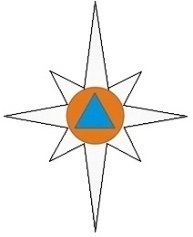 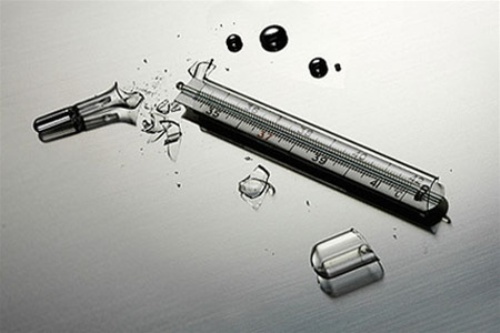 Осторожно, ртуть!!!МО р.п.Первомайский,2013